В соответствии с постановлением Правительства Российской Федерации от 11 декабря 2015 г. № 1346 в период с 26 по 29 сентября 2023 года в Парке науки искусства «Сириус» запланировано проведение VIII Всероссийской недели охраны труда (далее — ВНОТ-2023).В 2022 году ВНОТ подтвердил свою социальную значимость и высокий статус, очередной раз став глобальной дискуссионной площадкой, предназначенной для представления современных тенденций в развитии всех аспектов трудовых отношений, в том числе обмена опытом и обсуждения перспектив развития деятельности в области обеспечения безопасных условий труда и сохранения здоровья сотрудников на производстве.За четыре дня ВНОТ-2022 посетили более 5000 человек из 85 регионов России. В рамках деловой программы прошли более 100 мероприятий. На площадке встретились представители 1436 компаний из 28 стран. В отраслевой выставке ВНОТ-2022 приняли участие более 100 компаний и организаций.Оператором ВНОТ-2023 выступит Фонд Росконгресс. Контактное лицо со стороны Фонда - Скрябина Екатерина Сергеевна, эл. почта:ekaterina.skriabina@roscongress.org; тел: +7 (908) 992-91-19.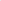 Официальный сайт ВНОТ: http://rusafetyweek.com.